О мерах по стабилизации обстановки с пожарами на объектахжизнеобеспечения и жилого фонда на территорииСевероуральского городского округа в весенне-летний пожароопасный период 2020 годаВ соответствии с Федеральным законом от 06 октября 2003 года № 131-ФЗ «Об общих принципах организации местного самоуправления в Российской Федерации», статьёй 19 Федерального закона от 21 декабря 1994 года № 69-ФЗ «О пожарной безопасности», Уставом Североуральского городского округа, в целях стабилизации обстановки с пожарами на территории Североуральского городского округа Администрация Североуральского городского округаПОСТАНОВЛЯЕТ:1. Рекомендовать:1)	руководителям предприятий, организаций, учреждений независимо от форм собственности, расположенных на территории Североуральского городского округа, принять исчерпывающие меры по выполнению предписаний отделения надзорной деятельности и профилактической работы города Североуральск и обеспечению пожарной безопасности;2)	начальнику Линейно-технического цеха Североуральского района межрайонного центра технической эксплуатации телекоммуникаций город Краснотурьинск Публичного акционерного общества «Ростелеком» А.В. Шубиной принять меры по обеспечению бесперебойной телефонной связи в городе и на поселках Североуральского городского округа; 3)	руководителям акционерного общества «Севуралбокситруда» В.П. Неустроеву, муниципального унитарного предприятия «Комэнергоресурс» Е.А. Сафоненко, Федерального государственного унитарного предприятия «Свердловскавтодор» Североуральского производственного участка Серовского филиала дорожного ремонтно-строительного участка В.С. Пунько, муниципального унитарного предприятия «Управление жилищно-коммунального хозяйства» С.В. Киприянову по требованию руководства 15 пожарно-спасательного отряда федеральной противопожарной службы государственной противопожарной службы главного управления МЧС России по Свердловской области в целях оказания помощи при ликвидации пожаров и других стихийных бедствий обеспечить дополнительным специализированным автотранспортом;4)	руководителям обществ с ограниченной ответственностью: «Союз» А.С. Кравец, «Наш дом» Ю.Н. Кузьминых, директору муниципального унитарного предприятия «Управление жилищно-коммунального хозяйства» С.В. Киприянову, директору муниципального унитарного предприятия «Комэнергоресурс» Е.А. Сафоненко, руководителям товариществ собственников жилья, товариществ собственников недвижимости обеспечить очистку пожарных гидрантов и подъездов к ним, а также следить за исправностью источников противопожарного водоснабжения;5) правообладателям земельных участков (собственникам земельных участков, землепользователям, землевладельцам и арендаторам земельных участков), расположенных в границах населенных пунктов, садоводческих, огороднических некоммерческих организаций производить регулярную уборку мусора и сухой травы;6)	начальнику отдела Министерства внутренних дел России по городу Североуральску А.Ф. Салямову регулярно проводить профилактические мероприятия по предупреждению правонарушений, связанных с поджогами в том числе автотранспортных средств.2. Рекомендовать ВрИД начальника 15 пожарно-спасательного отряда федеральной противопожарной службы государственной противопожарной службы главного управления МЧС России по Свердловской области А.Г. Чекасину, начальнику отдела надзорной деятельности и профилактической работы по городу Североуральску А.Н. Страшко: 1)	организовать проведение совместных рейдов с заинтересованными службами по проверке жилого фонда;2)	при проверке жилого сектора особое внимание обратить на состояние силового и осветительного оборудования, соблюдение правил пожарной безопасности при эксплуатации газового оборудования (в том числе кухонных плит, газовых колонок);3)	организовать отработку планов взаимодействия с аварийными службами города на случай чрезвычайных ситуаций, аварий технологического характера;4)	провести тренировочные занятия совместно с заинтересованными службами города на объектах с массовым и ночным пребыванием людей (Государственное бюджетное учреждение здравоохранения Свердловской области «Североуральская центральная городская больница», муниципальные образовательные организации).3. Главам управлений Администрации Североуральского городского округа в поселках Баяновка, Покровск-Уральский С.В. Резнику, Калья, Третий Северный В.В. Самоделкину, в поселках Черёмухово, Сосьва и селе Всеволодо-Благодатское И.В. Петрову: 1) привести источники противопожарного водоснабжения на своей территории в надлежащее состояние, следить за их исправностью и осуществлять контроль за своевременной расчисткой подъездных путей в весенне-летний период;2) активизировать общественный контроль за обеспечением пожарной безопасности на поселках, обучать население мерам и правилам пожарной безопасности с привлечением членов добровольной пожарной дружины. О проделанной работе представлять ежемесячные отчеты (до 5 числа месяца, следующего за отчетным) в комиссию по чрезвычайным ситуациям и обеспечению пожарной безопасности Североуральского городского округа на адрес электронной почты: v.gusakov.01@bk.ru и tond-severouralsk@mail.ru.4. Комиссии по чрезвычайным ситуациям и обеспечению пожарной безопасности Североуральского городского округа заслушать руководителей объектов жизнеобеспечения по подготовке к пожароопасному периоду открытого акционерного общества «ГАЗЭКС» Североуральский участок коммунальной эксплуатационной службы, Государственного бюджетного учреждения здравоохранения Свердловской области «Североуральская Центральная городская больница», в июле 2020 года.5. Начальнику Управления образования Администрации Североуральского городского округа И.Н. Ощепковой, заведующему отделом культуры, спорта, молодежной политики и социальных программ Администрации Североуральского городского округа М.И. Чирикову обеспечить качественное проведение занятий по изучению правил пожарной безопасности в дошкольных образовательных учреждениях, общеобразовательных учреждениях и в учреждениях дополнительного образования.6. Рекомендовать руководителям государственного автономного учреждения печати Свердловской области «Редакция газеты «Наше слово» А.В. Панкевич, муниципального учреждения Североуральская городская информационная студия радиовещания «Северный вестник» Л.Д. Вахрушевой, совместно с 15 пожарно-спасательным отрядом федеральной противопожарной службы государственной противопожарной службы главного управления МЧС России по Свердловской области, отделением надзорной деятельности и профилактической работы по городу Североуральску ежемесячно освещать вопросы обеспечения противопожарной безопасности на территории Североуральского городского округа.7. Контроль за исполнением настоящего постановления оставляю за собой.8. Опубликовать настоящее постановление на официальном сайте Администрации Североуральского городского округа.Глава Североуральского городского округа				         В.П. Матюшенко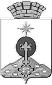 АДМИНИСТРАЦИЯ СЕВЕРОУРАЛЬСКОГО ГОРОДСКОГО ОКРУГА ПОСТАНОВЛЕНИЕАДМИНИСТРАЦИЯ СЕВЕРОУРАЛЬСКОГО ГОРОДСКОГО ОКРУГА ПОСТАНОВЛЕНИЕ04.02.2020                                                                                                         № 113                                                                                                        № 113г. Североуральскг. Североуральск